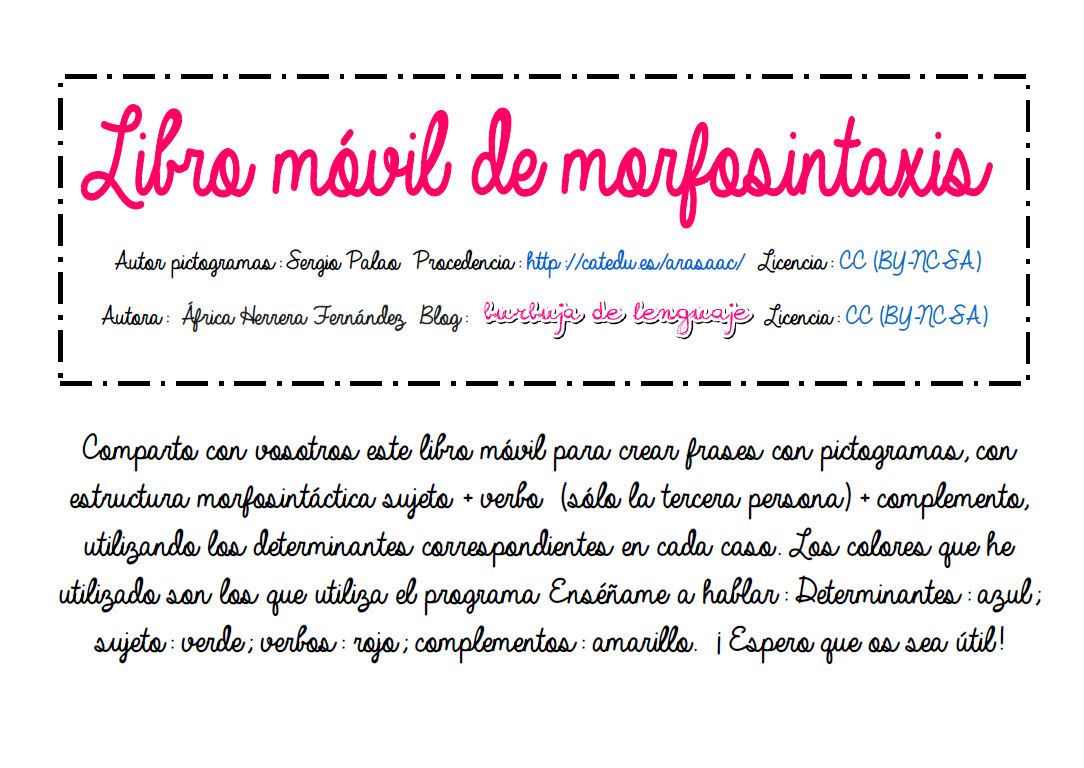 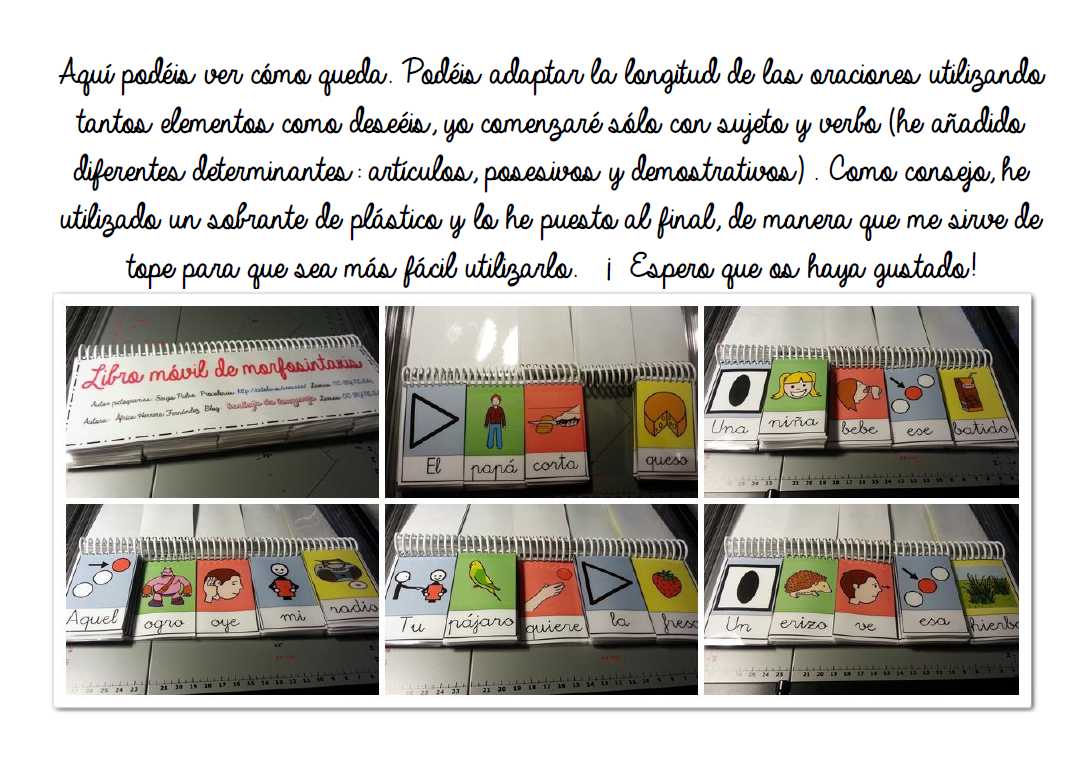 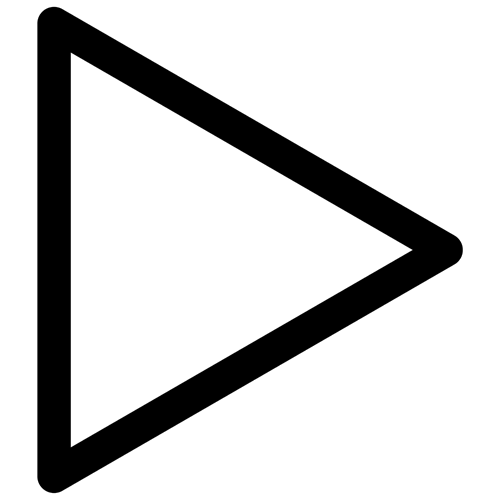 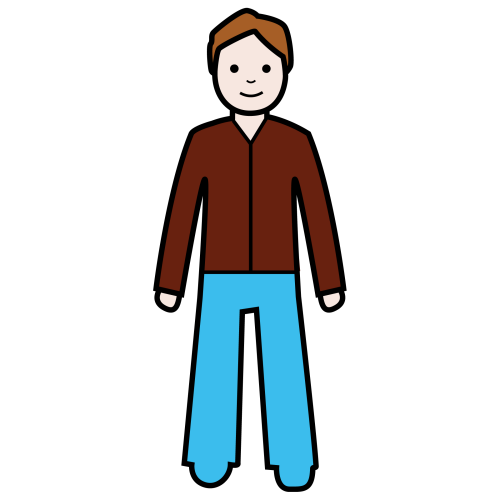 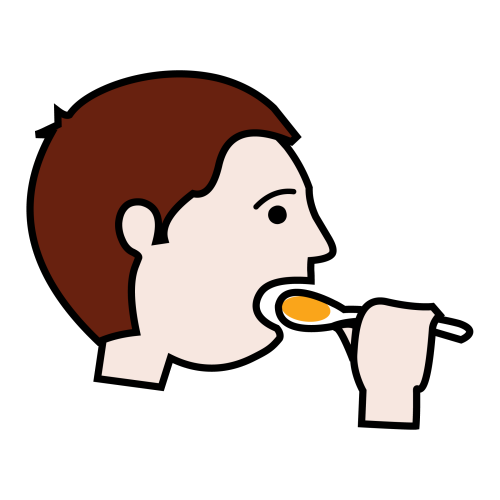 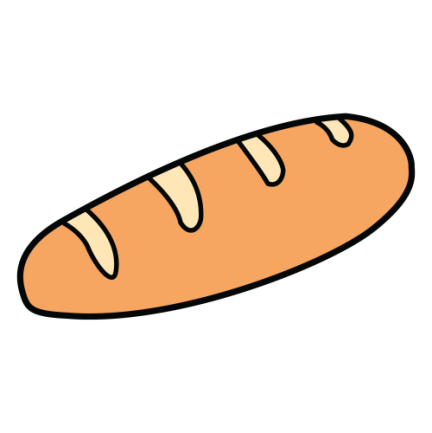 Elpapácomeelpan      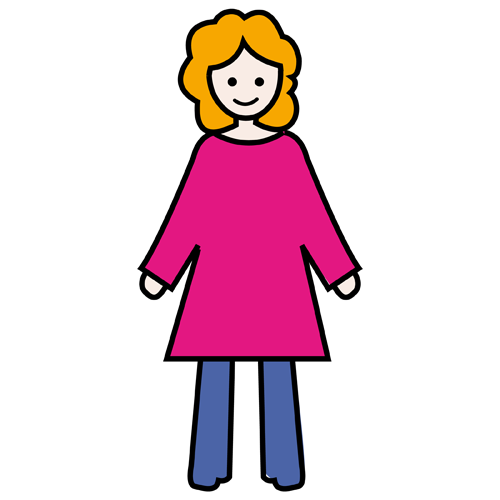 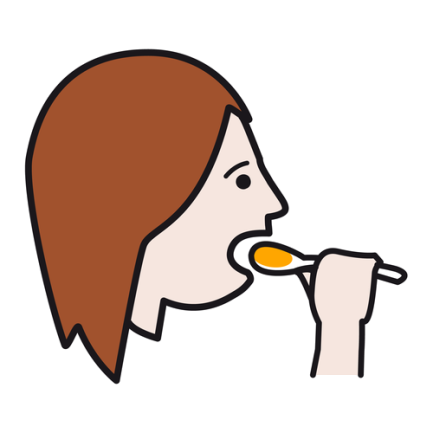 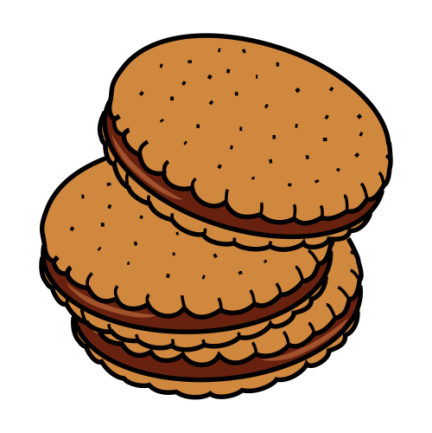 Lamamácomelagalleta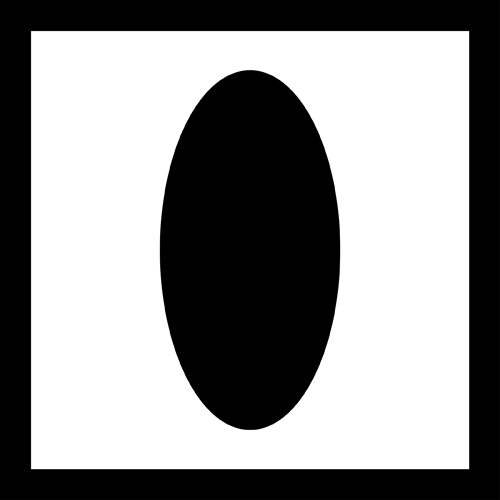 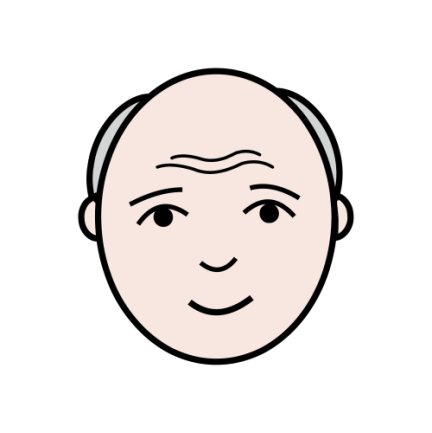 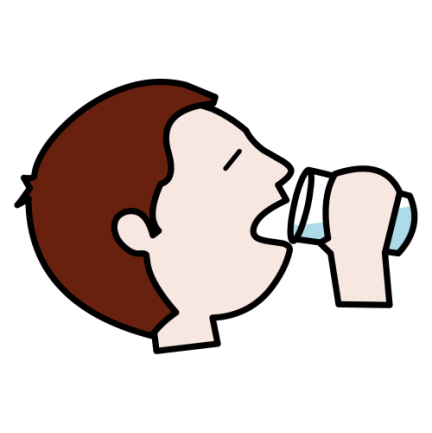 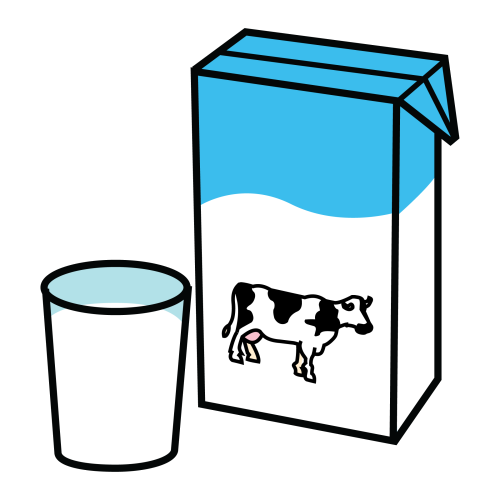 Unabuelobebeunleche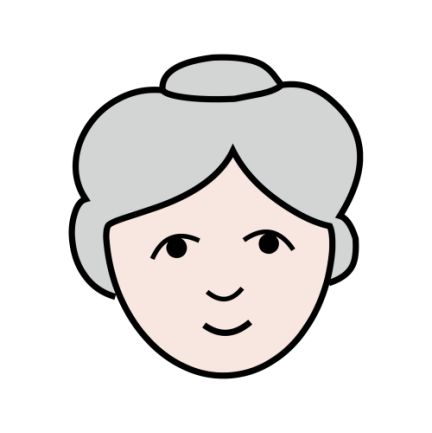 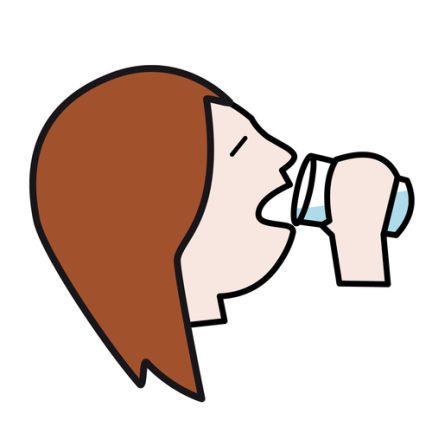 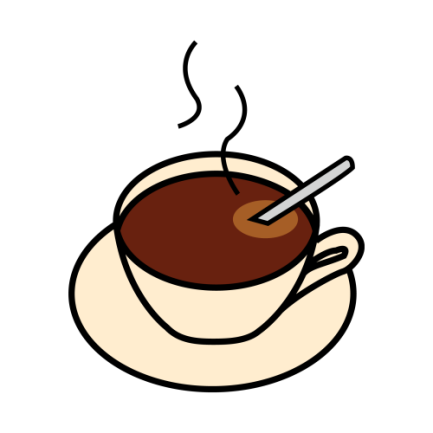 Unaabuelabebeunacafé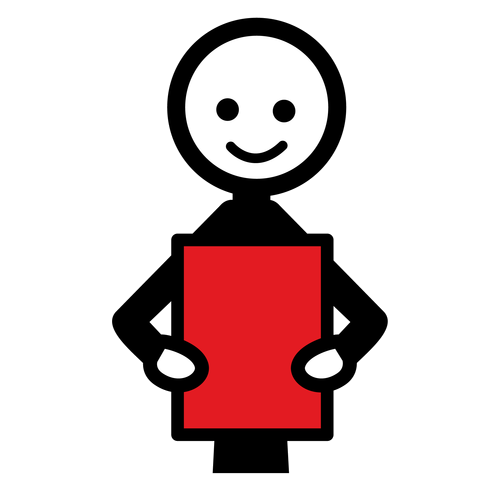 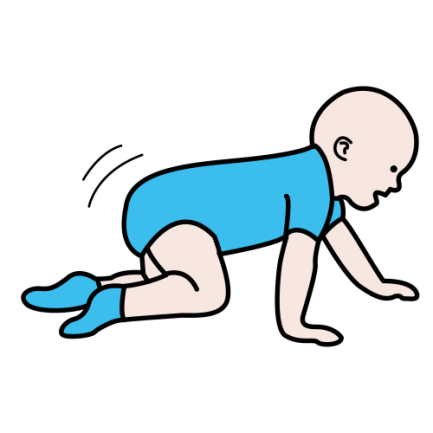 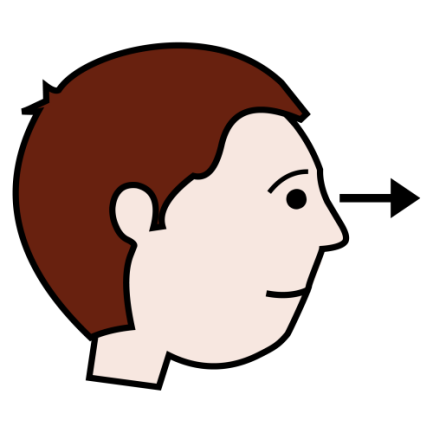 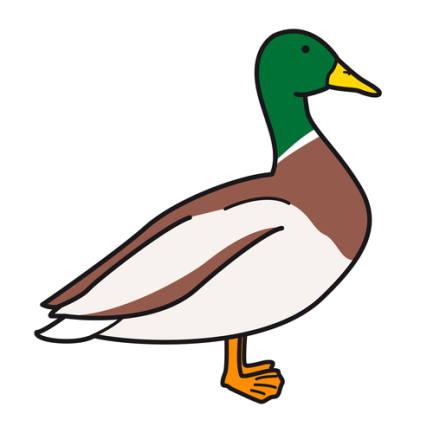 Mibebévemipato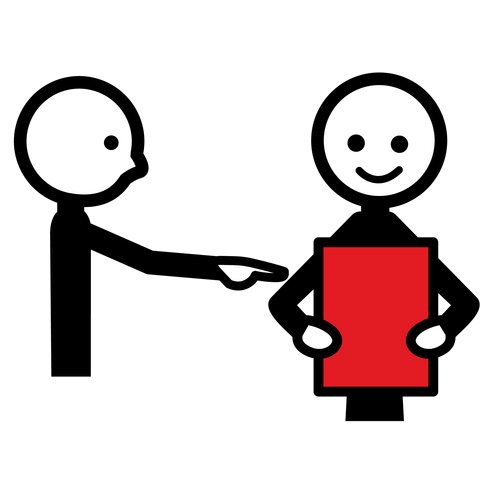 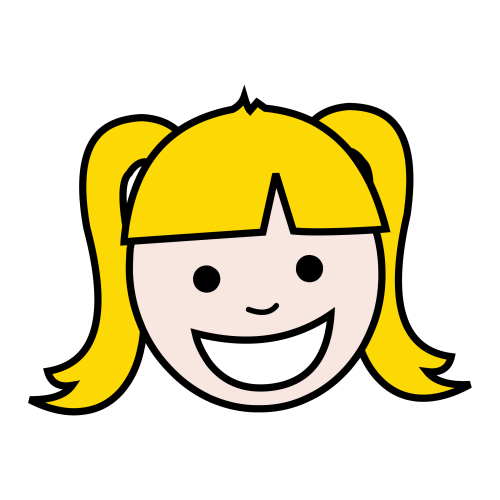 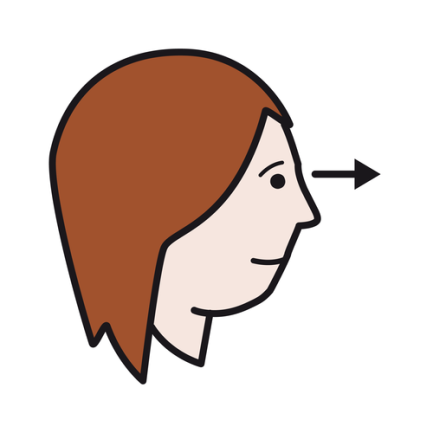 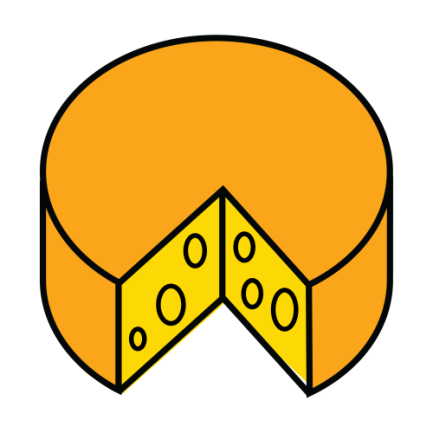 Tuniñavetuqueso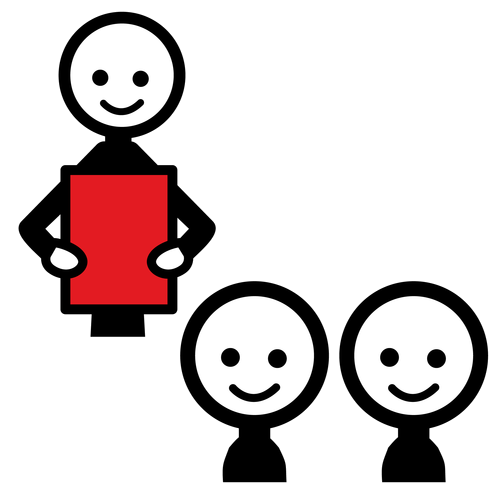 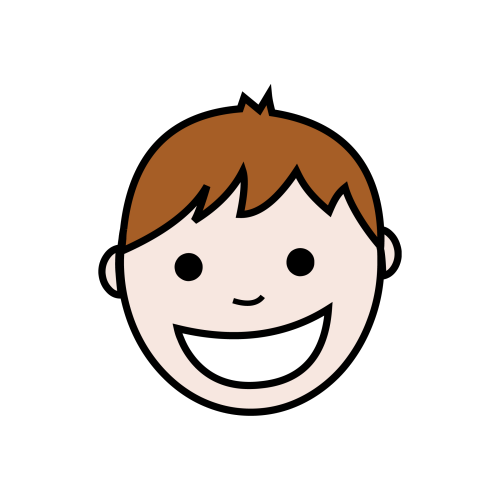 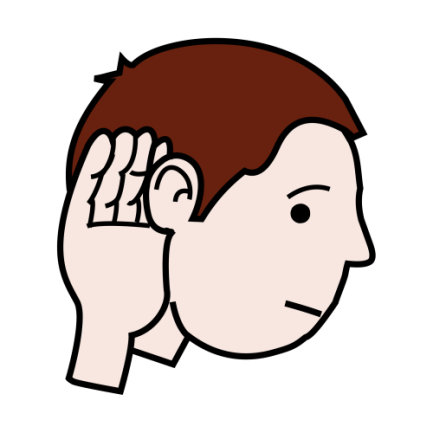 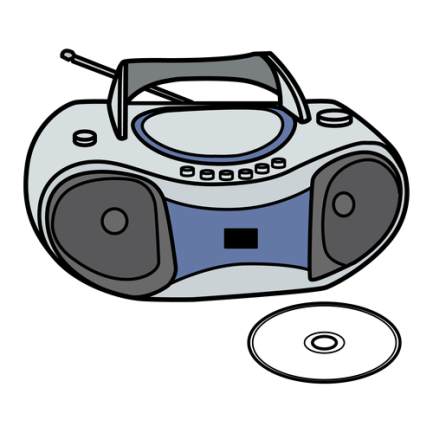 Suniñooyesuradio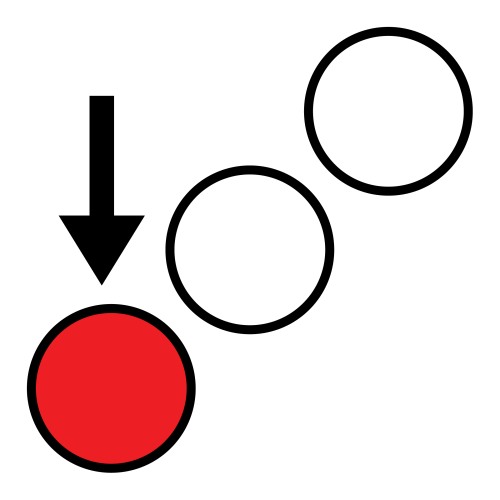 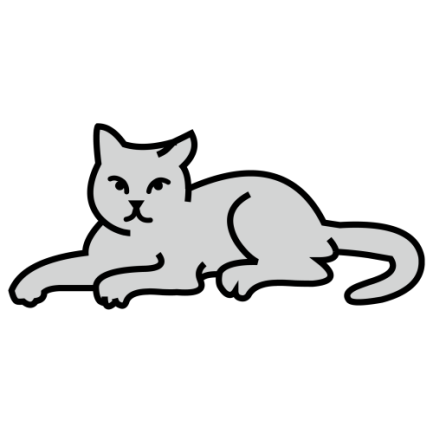 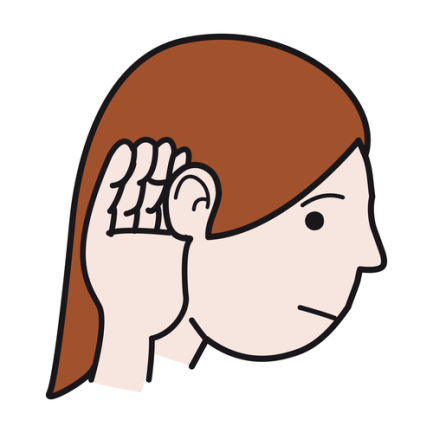 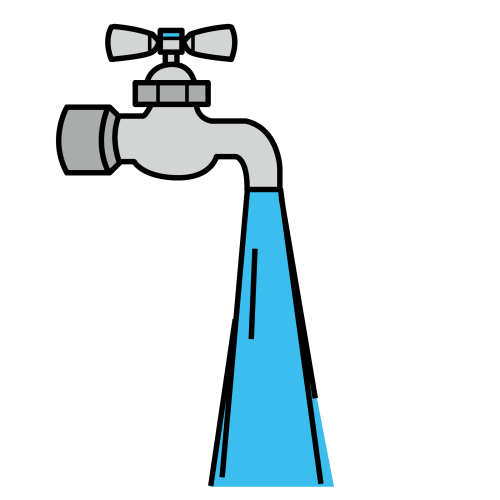 Estegatooyeesteagua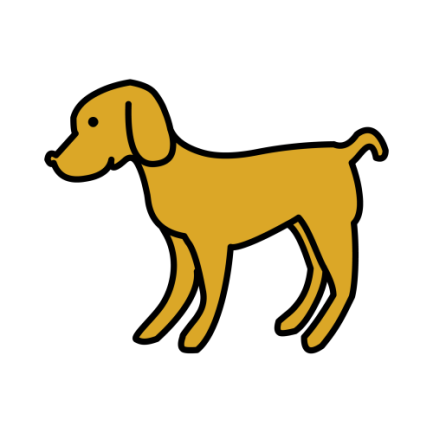 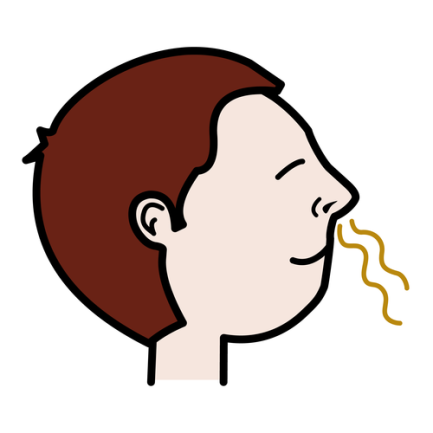 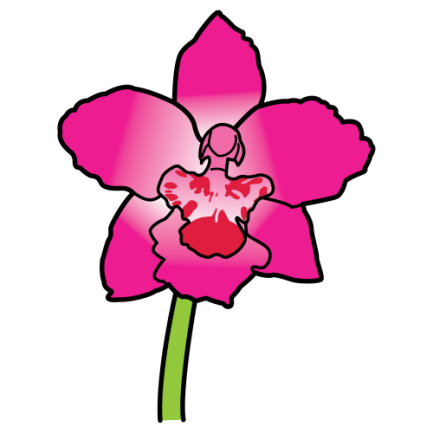 Estaperrohueleestaflor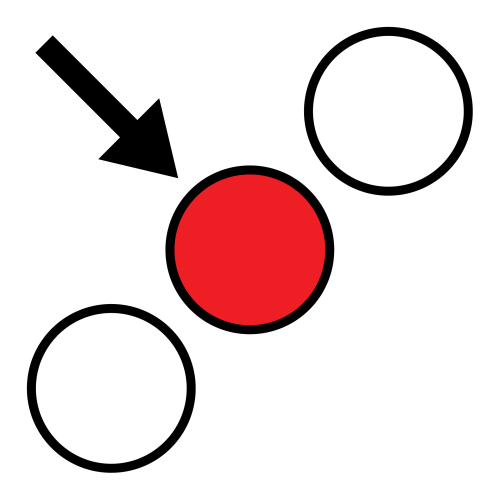 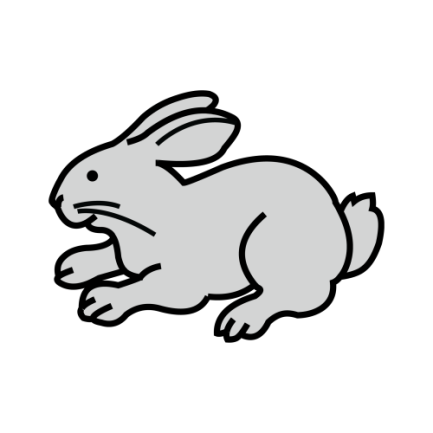 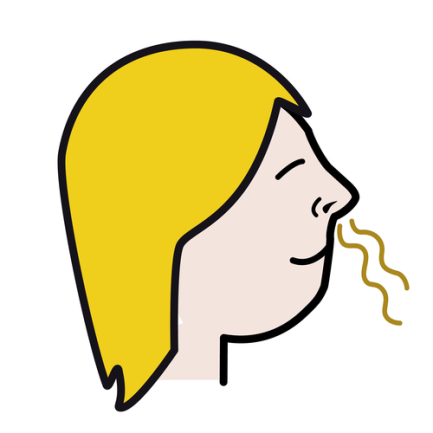 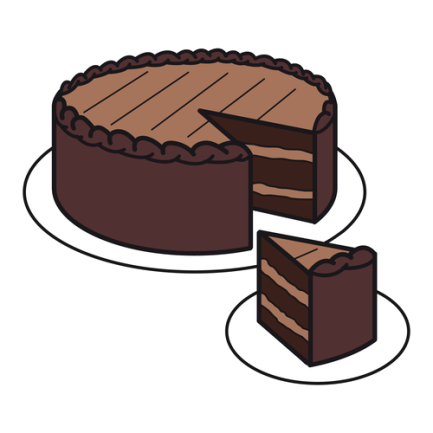 Eseconejohueleesetarta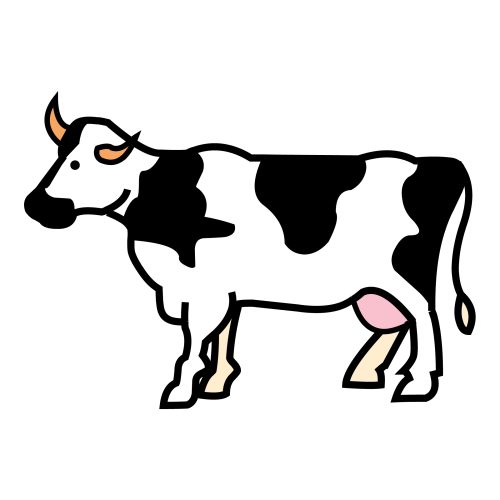 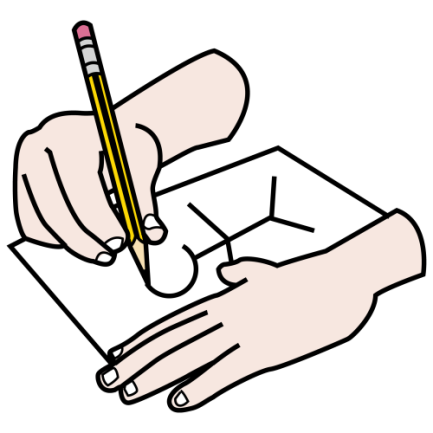 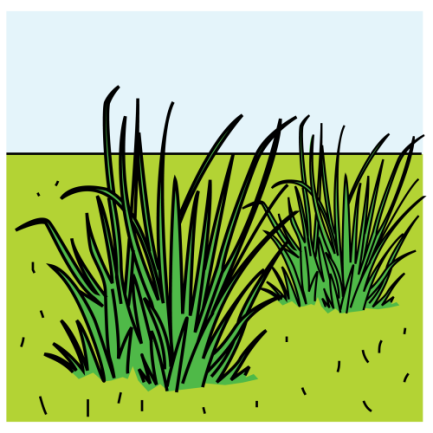 Esavacadibujaesahierba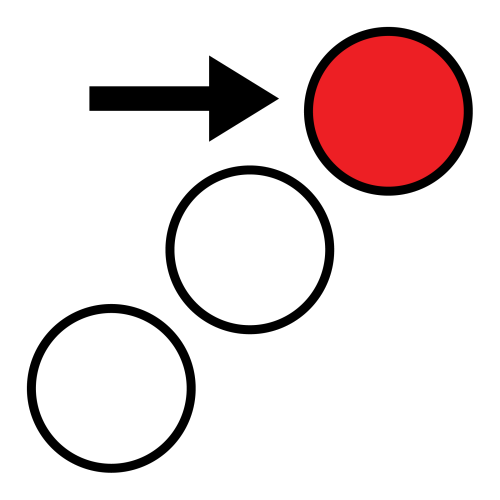 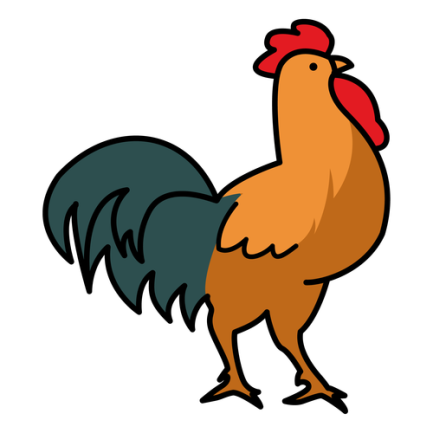 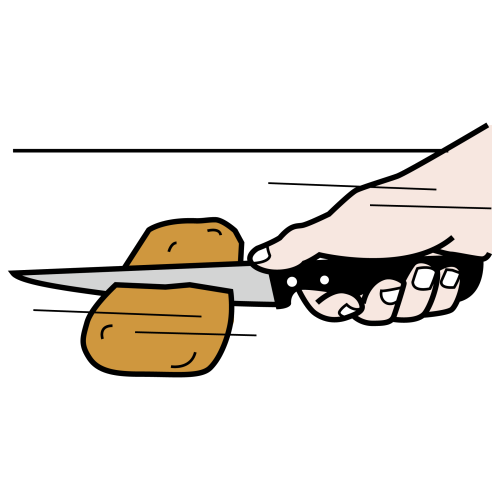 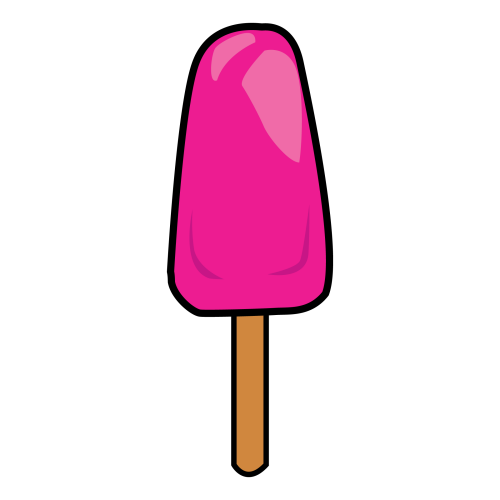 Aquelgallocortaaquelhelado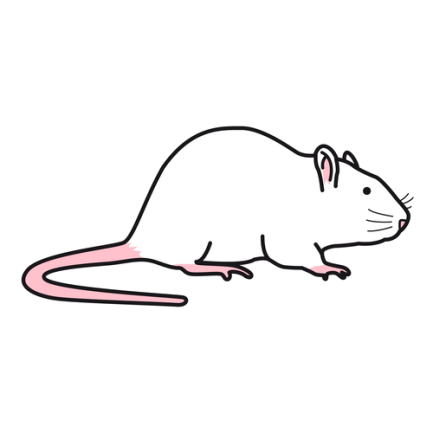 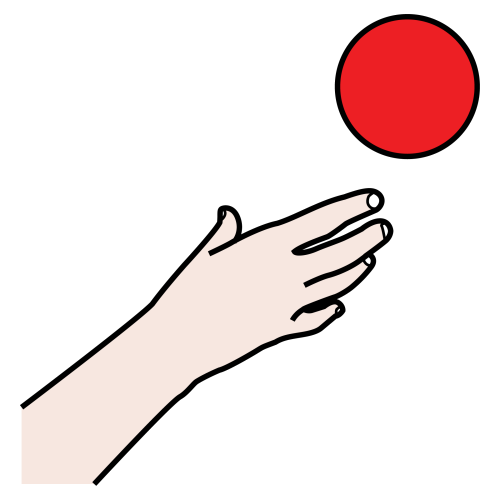 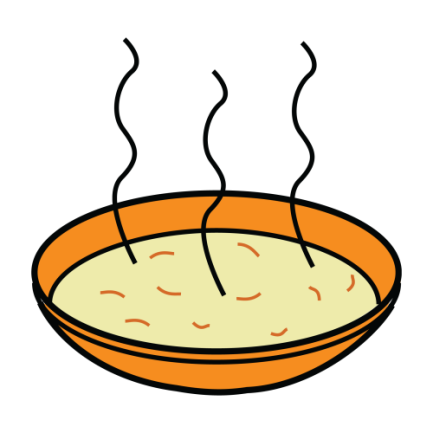 Aquellaratónquiereaquellasopa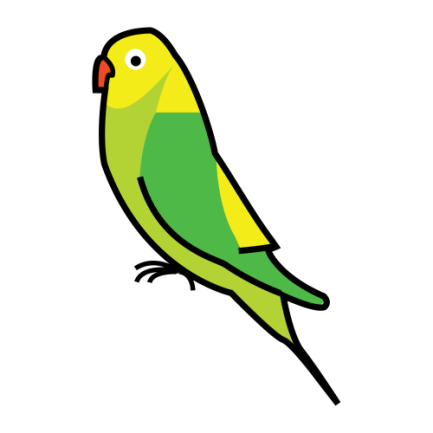 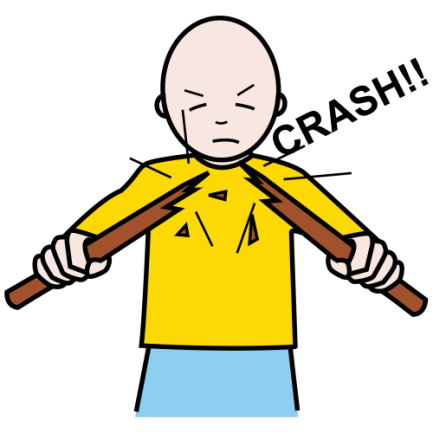 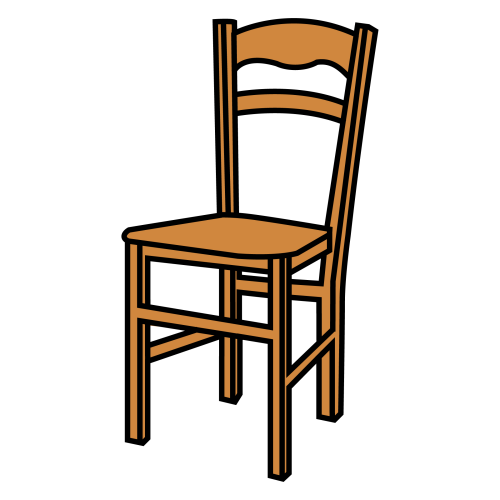 Elpájarorompeelsilla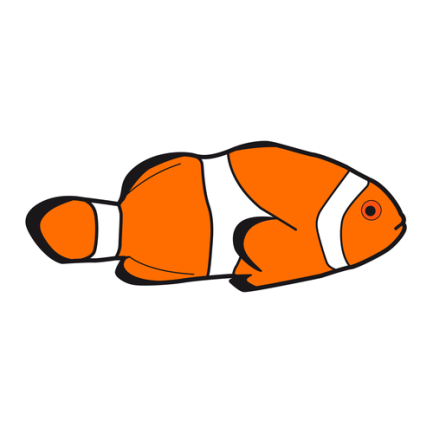 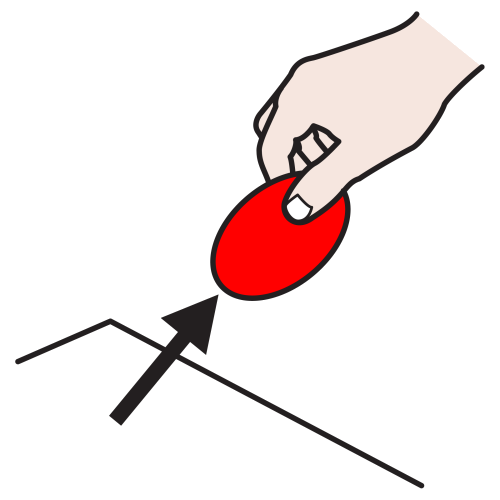 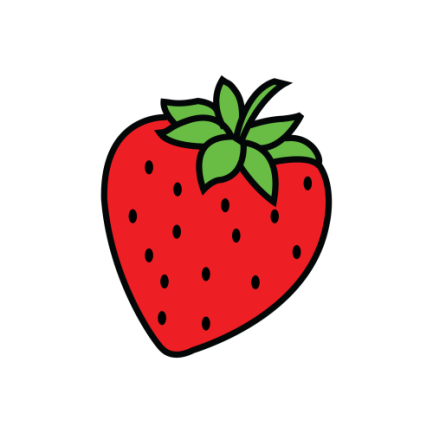 Lapezcogelafresa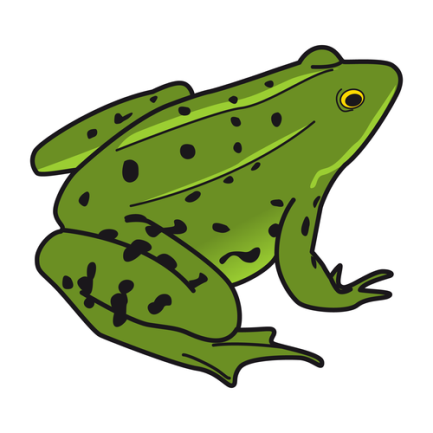 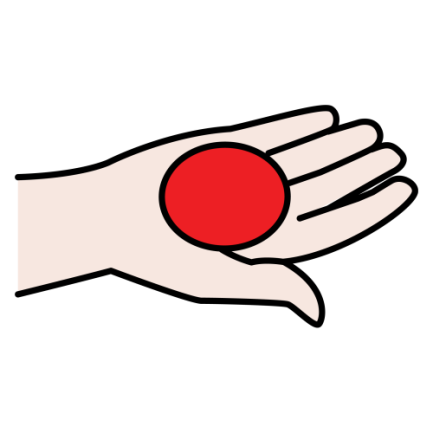 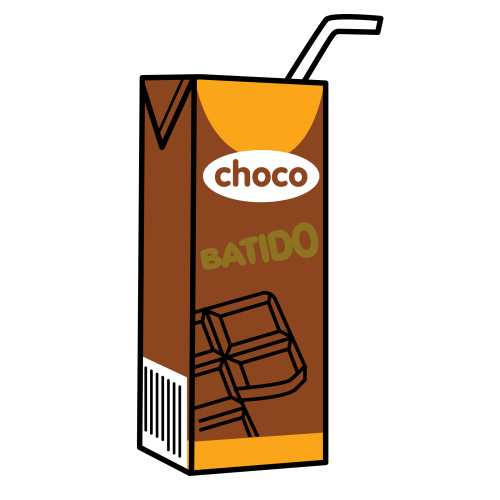 Unranatieneunbatido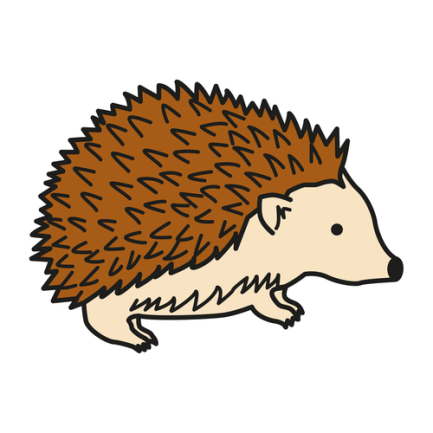 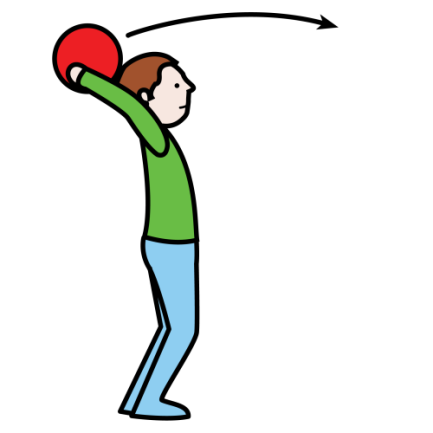 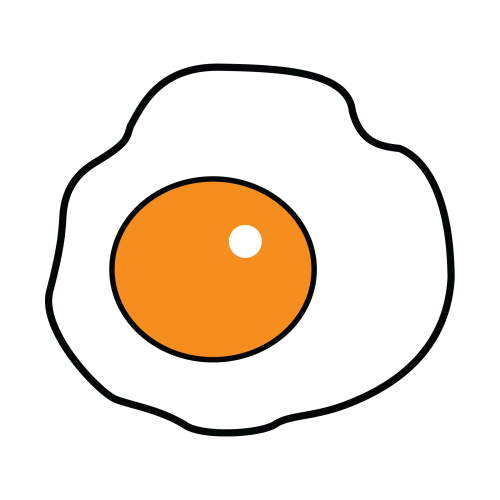 Unaerizotiraunahuevo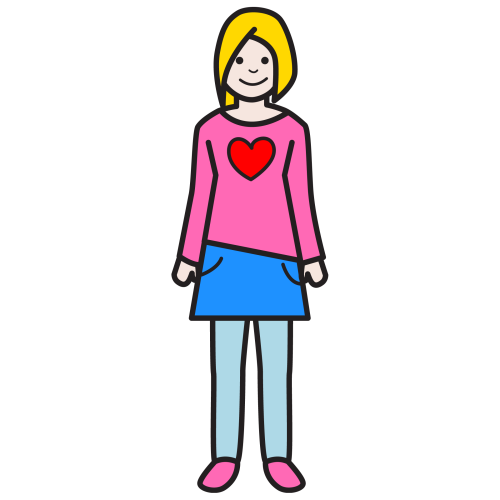 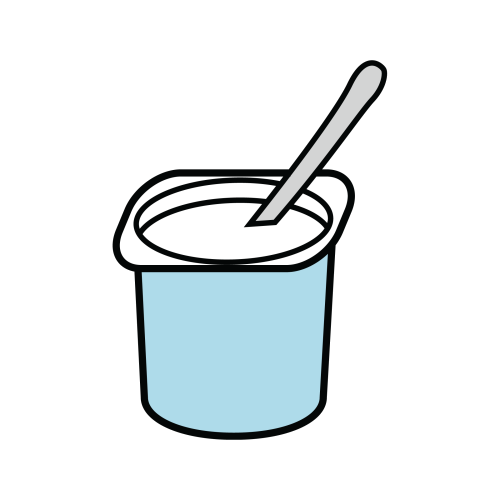 Miprimacomemiyogur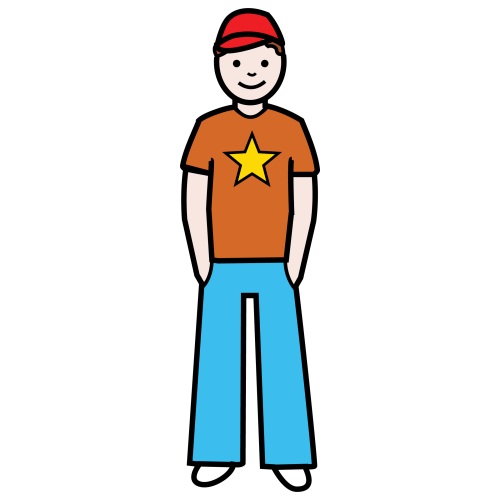 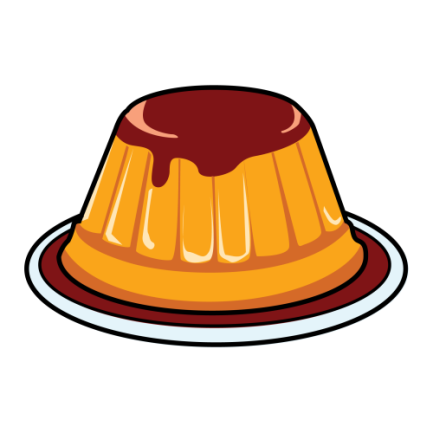 Tuprimocometuflan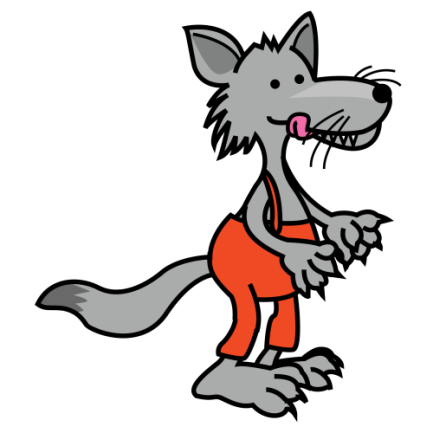 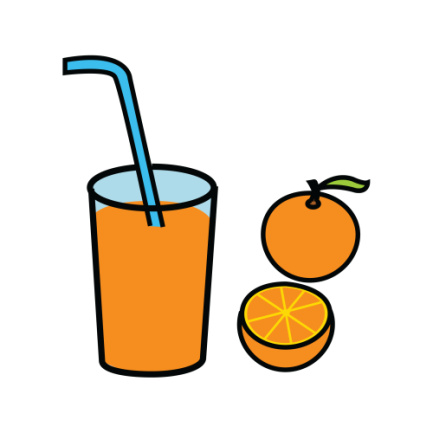 Sulobobebesuzumo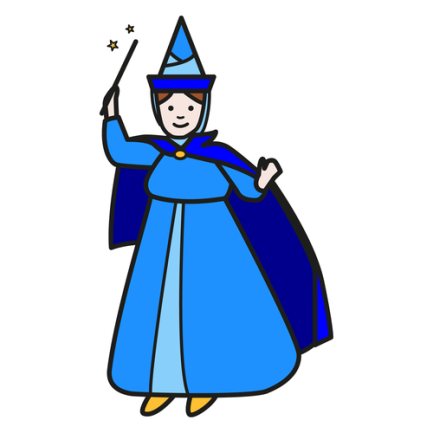 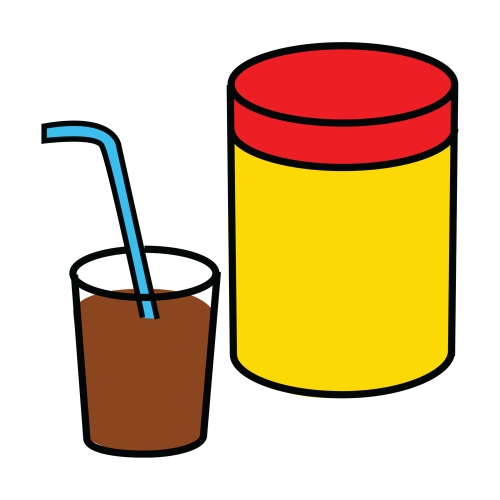 Estehadabebeestecacao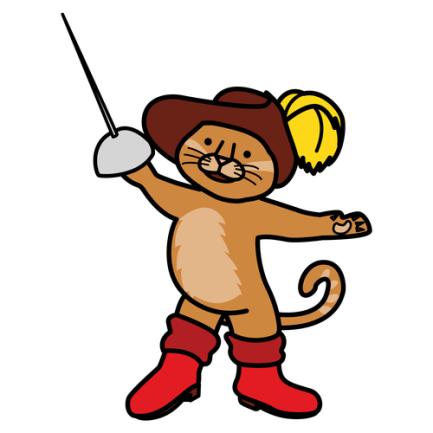 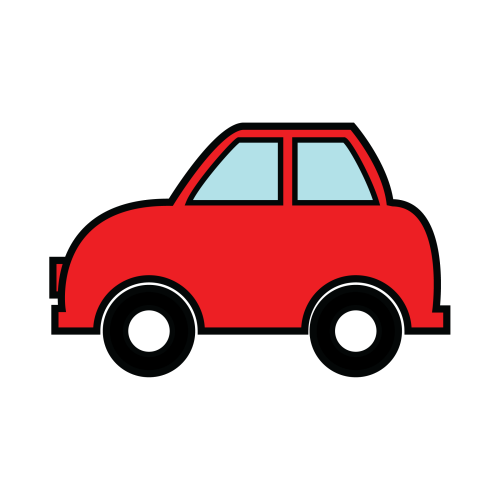 Estagatoveestacoche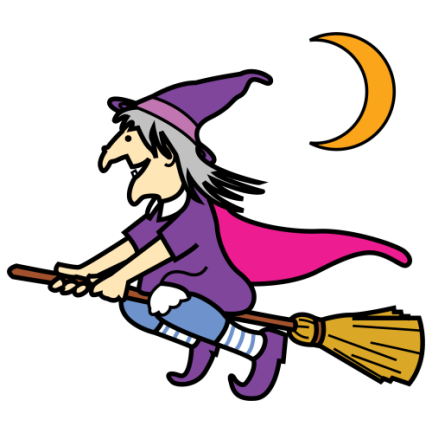 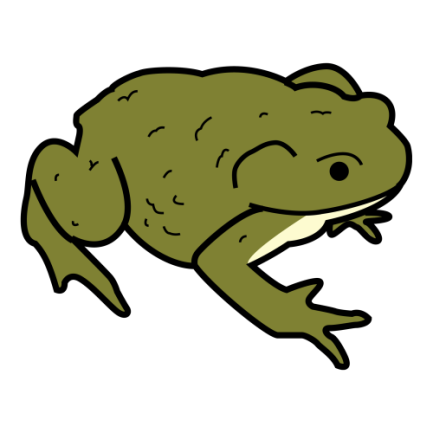 Esebrujaveesesapo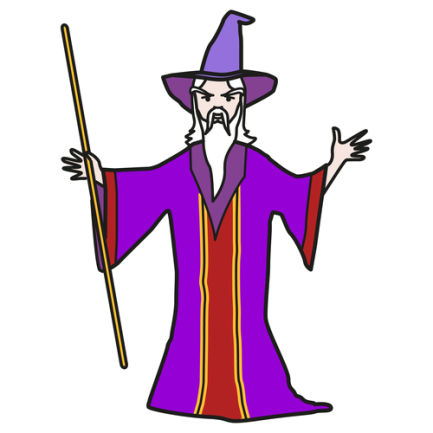 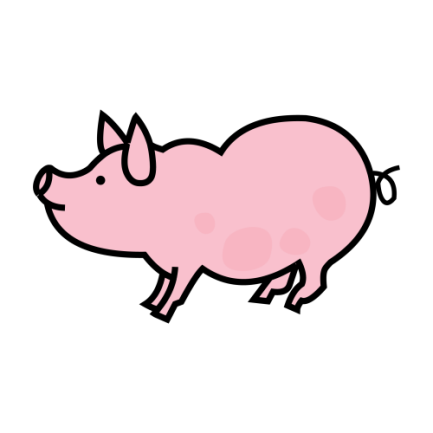 Esabrujooyeesacerdo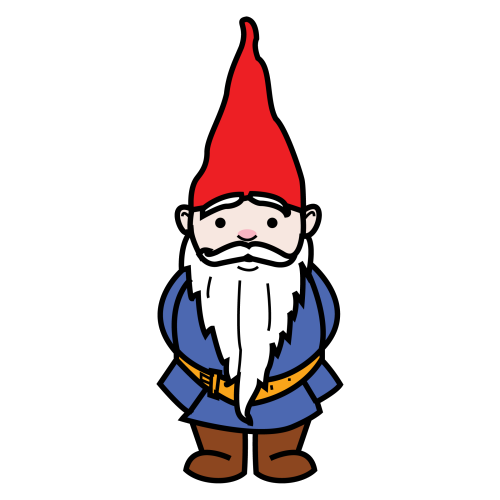 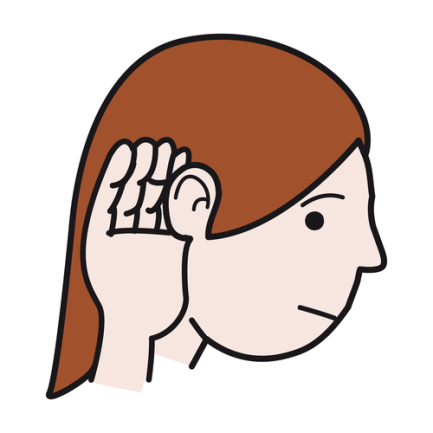 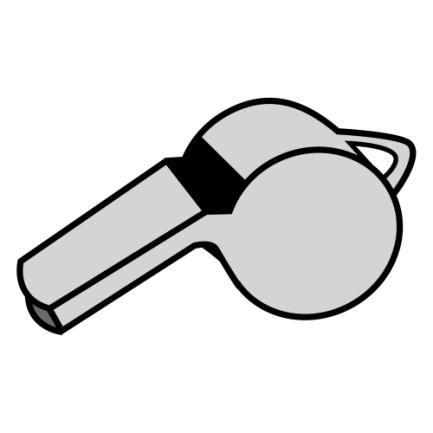 Aquelenanooyeaquelpito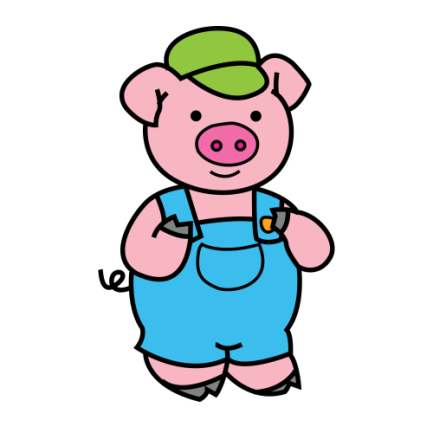 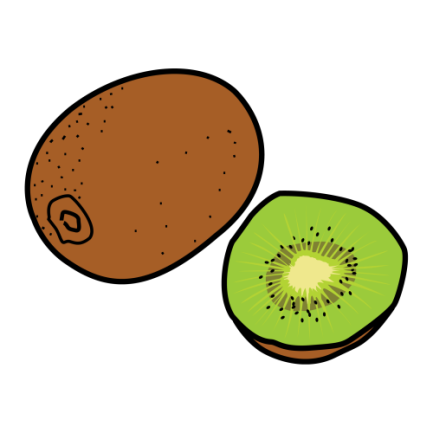 Aquellacerdoquiereaquellakiwi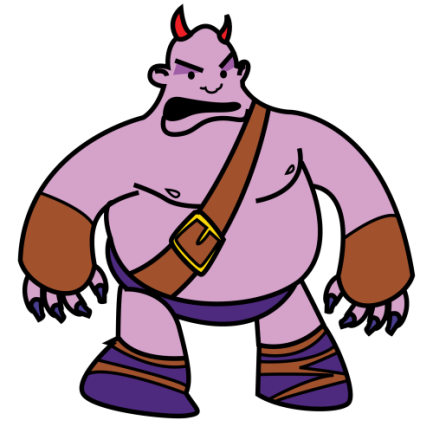 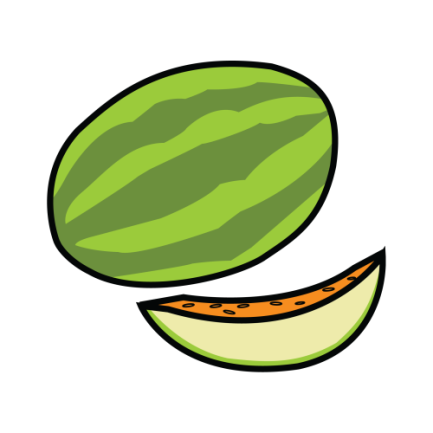 Elogroveelmelón      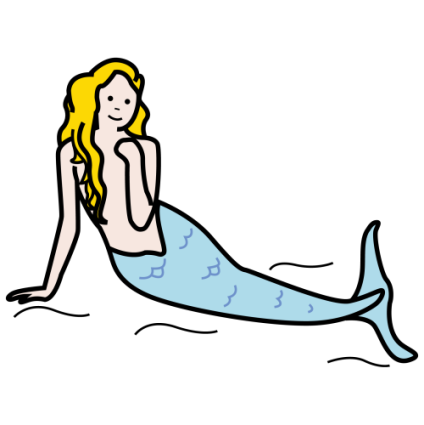 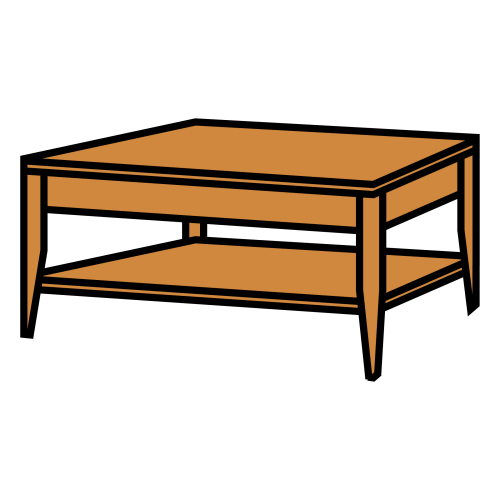 Lasirenavelamesa      